27th April Y5 PSHE Task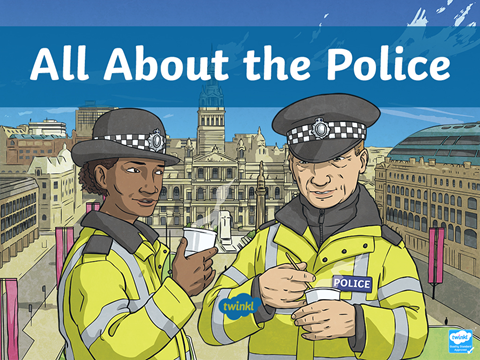 LO: To understand the role of police in Society.Have a look at the following links. Pay close attention to the job that the police do. How do their personalities and skills help them to do that job?https://www.youtube.com/watch?v=ignN_iwE5ushttps://wiki.kidzsearch.com/wiki/PoliceFind a grown up and Rally Robin a list of the skills you think it takes to be a police officer. Think about our school values to help you! Then annotate a picture, see the example below. 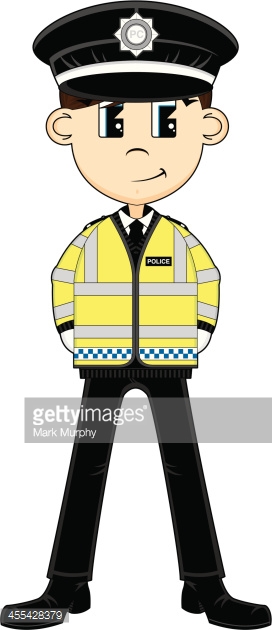 Fit									Honest